COLLEGE ALBERT CAMUS	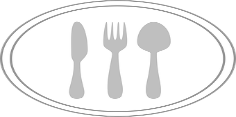 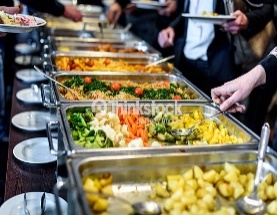 61800 TINCHEBRAY	                                      MENUS DU LUNDI 26 NOVEMBRE AU VENDREDI 30 NOVEMBRE 2018	                      M. CHAMBON                                                                     Mme PELLERIN                                                                 M. DESSEAUX	                       Principal	                                                             Gestionnaire		Chef de cuisineMenus et préparation réalisés par l’équipe de cuisine du collège (sous réserve de modifications selon les approvisionnements) Toutes les viandes sont d’origine française	           Lundi         Mardi         Jeudi    Vendredi          ENTREESFeuilleté tartifletteSalade carottes, raisins et mimoletteCrevettes et petit beurreCake au jambon salade verteVelouté dubarryChou rouge vinaigrettePizzaConcombres cibouletteTomate macédoineNuggets de bœuf sur lit de saladeŒufs mimosaPamplemousse rose            PLATSSauté de porc aux olives Poisson du jourRôti de bœufBoudin blancPaupiette de pouletOmelette au fromagePoisson tex-mex sauce beurre citronnéePaupiette de veauACCOMPAGNEMENTSTortis au beurrePoêlée romanescoGratin dauphinoisHaricots vertsPuréePetits poisPoêlée pasta Choux, carottes               DESSERTSFromage ou yaourt nature SucréRiz au lait souvenir d’enfanceSalade de fruits fraisPot de fraisierFruits au choixFromage ou yaourt nature sucrécrousti passionPot de crème façon tarte tatinQuetsches au siropFruits au choixFromage ou yaourt nature sucréCrumble aux pommesMousse chocolatAbricots au siropFruits au choixFromage ou yaourt nature sucréGâteau du jourYaourt aromatiséFromage blanc et son coulisFruits au choix